Ogłoszenie o udzieleniu zamówienia prowadzonego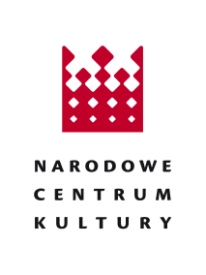 na podstawie art. 11 ust. 5 pkt 2 ustawy z dnia 11 września 2019 r. – Prawo zamówień publicznych (Dz.U. 2022 poz. 1710 ze zm.) oraz na podstawie § 2 ust. 3 pkt. 3  Regulaminu udzielania zamówień z zakresu działalności kulturalnejZamawiający: Narodowe Centrum KulturyAdres: ul. Płocka 13, 01–231 WarszawaTryb udzielenia zamówienia: niekonkurencyjnyPodstawa prawna: art. 11 ust. 5 pkt 2 ustawy z dnia 11 stycznia 2019 roku Prawo zamówień publicznych (Dz.U. 2022 poz. 1710 ze zm.) oraz § 2 ust. 3 pkt. 3 Regulaminu udzielania zamówień z zakresu działalności kulturalnej. Zamówienie w związku z usługą z zakresu działalności kulturalnej związanej z organizowaniem koncertów.Nazwa przedmiotu zamówienia: Kompleksowa realizacja wydarzenia kulturalnego w ramach "Koncert "Bohaterowie z ruin".Opis przedmiotu zamówienia: Kompleksowa realizacja projektu wydarzania kulturalnego w ramach "Koncert "Bohaterowie z ruin". Gala Nagrody BohaterONy 2022 im. Powstańców Warszawskich", które odbędzie się 25.11.2022. Zamówienie obejmuje: honoraria dla artystów, honorarium dla zespołu muzycznego, aranżerów i kierownictwa muzycznego, wizualizacje, rysunki i animacje, honorarium dla reżysera, scenariusz, honorarium dla scenografa, honorarium dla reżysera światła, pokrycie kosztów ZAiKS, koszty organizacyjne.Nazwa i adres Wykonawcy, któremu udzielono zamówienia: Dariusz Przebinda TOPPRODUCTION KOMPANIA ARTYSTYCZNO-PROMOCYJNA, ul. Zygmunta Wyrobka 10, 30-217 KrakówInformacja o nieudzieleniu zamówienia: -----Data zamieszczenia ogłoszenia: 05.12.2022Dyrektor Narodowego Centrum Kultury     dr hab. Rafał Wiśniewski, prof. ucz.